前程无忧官网生物科学北京人人学教育科技有限公司初中生物教师1-1.5万/月职位信息一、招聘岗位1、初高中教师（语/数/英·理/化/生·政/史/地）：有线上线下1对1与班课（主要工作讲课/教研磨课/编讲义），专业、系统的培训体系＋完整的教材体系＋创始人中考全套讲课视频＋师傅带教（应聘***须有北京教育机构经验）。初试为笔试，试题来源于北京2020年17个区中考/高考一模二模试卷（对应初中/高中教师），考试时间约2h。2、前台/课程顾问/咨询师：负责家长直访接待、接电话与跟进咨询等工作，不陌拜、不电销、有无经验均可（完整培训＋师傅带教），生源充足（每年讲座1000＋人参加/目前活跃粉丝2.9万人），享受1对1和班课双提成（教育机构少见）。3、微信公众号运营：具备较强的学习能力和一定的文字功底，有订阅号运营经验优先。4、人事：熟悉人事各模块工作，须有北京人事工作经验，有教育机构从业经验优先。二、报名条件1、把教育当成事业，有强烈意愿加入人人学，原则35周岁以下（***教师不要求）。2、因中途换老师尤其给毕业班学生换老师极不负责任，特谢绝未来1年有考研或怀孕等安排者面试。三、薪酬福利1、薪资（能者多劳、多劳多得、上不封顶）：◇ 同行业具有竞争力的薪酬：底薪7000元/月（微信运营、人事底薪10万/年）＋提成，最后一名员工年薪10万，工作满1年且月平均课时≥150h的教师、1对1月平均试听出席≥16人的咨询师，底薪涨至10万/年！*2019年7月-2020年6月（受疫情影响后的实际到手工资）：最后1名员工年薪99222元，同比增长-11％（上年111741元）；第1名员工年薪248850元，同比增长17％（上年212541元）；全公司平均月薪11415元，同比增长-9％（上年12575元）！◇ 老师提成：（1）专职1对1课时费145至312元/次课（1次课2小时，教育行业普遍责任课时40h/月、未完成扣40元/h），课时费与所教年级、老师星级及带课量有关；（2）班课提成为讲课20℅＋续班10℅。2、福利：◇ 带薪培训：试用期2个月（含培训期1至2个月），与正式员工同薪酬（试用期间排课）。◇ 六险一金：为全体员工缴纳医疗、养老、失业、工伤、生育保险和住房公积金，已有北京社保者无缝对接，为优秀员工统一办理商业保险。◇ 带薪假期：法定假，婚假，产检假，产假，丧假，年假。3、你可能还想知道：◇ 工作时间：9:00-18:00（晚上有课上晚班12:00-21:00），上半年周一单休（当届教材编完后周休1天半）、下半年双休（周一周二休），教育行业法定假日统一调休（春节正常放假）。◇ 生源问题：在人人学，能力强且勤奋者全年生源充足！（部分人实现了全年无淡季）◇ 晋升双通道：专业类（三星→四星→五星），管理类（学科带头人→分校长→城市校长）。简历投递：renrenxue@139.com联系电话：4000-720-999，010-82638703、82626799校区地址：北京市海淀区中关村图书大厦（左岸工社）8层，地铁16号线“万泉河桥站”C口过马路约50米、10号线“苏州街站”A口北约800米、4号线“中关村站”A1口西约500米，公交“海淀桥北”或“地震局”站职能类别：中学教师北京新东方学校高中生物教师1-1.5万/月申请职位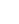 职位信息工作职责:1、教授高中生物相关课程；2、定期参加教研工作，提高自身学术素质及教学质量。3、定期反馈家长及提供合理建议。任职资格:1、教育背景：相关专业本科及以上学历、应届生；或相关专业在读研究生；2、经验：熟悉相关考试内容，具备扎实的专业知识与技能，有授课经验者优先；3、能力素质：具备语言表达能力和沟通能力，有团队合作精神，有责任心；4、工作时间：班课：寒暑假及春秋季周末全天上课，平日有教研一对一：寒暑假全天上课，春秋季周中周末均有课，可调休职能类别：中学教师微信分享联系方式上班地址：海淀中街6号新东方大厦公司信息北京新东方学校创立于1993年。经过二十余年的奋斗，已经从最初二三十名学员，单一的出国考试培训，迅速发展成为今天全国有名望的集出国考试培训、国内考试培训、成人英语培训等多领域为一体的教育培训机构。我们拥有10000名教职员工，是新东方集团***的子公司。
2020校园招聘开始了，我们期待有梦想、有激情、热爱教育行业的你加入新东方大家.现在，还有不久的未来，让我们一起见证你的不平凡。觉醒教育高中生物老师4.5-6千/月职位信息【岗位职责】1、负责个性化一对一的备课和授课；2、完成课后的答疑、电话或微信沟通以及作业批改等工作；3、参与校区的招生、教学及服务的推广活动；4、参与教学、教研工作，不断提升教学质量；5、完成上级交代的其它任务。【任职要求】1、本科及以上学历，985/211重点院校优先；2、相关专业毕业，有家教或教学经验者优先；3、学科基本功扎实，获取四六级、专四专八英语资格证书优先；4、逻辑清晰，并具备良好的师德和职业道德；5、喜欢教育事业，有责任心和耐心，有主动跟学生沟通的意愿。上班时间：月休6天，周一到周四轮休，9：00-18：00/13:30-21:00两班次上班地点：惠州市惠城区水口大道山水龙城花园d3栋202【薪资待遇】保底4K，业绩突出者可达20K【福利待遇】1、缴纳五险一金、带薪年假5-15天。2、教学专项奖金（优秀教师可以参与半年分红）。3、节日福利（部分国家法定假日发放节日福利及节日礼金）。4、每年2次公平晋级加薪机会，以教师教学能力评级。5、岗位培训，新员工一对一带教实习，不定期召开各类培训会【晋升渠道】实习教师→初级教师→中级教师→高级教师→教学主管→执行校长→股东合伙人职能类别：高中教师北京为明树人教育咨询有限公司 查看所有职位初中生物教师（宝安区）深圳  |  本科  |  招若干人  |  职位信息岗位职责：负责初中生物教学工/班主任工作，完成学部安排的教学任务/班级管理。任职要求：1、本科以上学历，师范类相关专业；
2、普通话标准，授课富有感染力，吸引力强；
3、亲和力和幽默感强，能够激发学生的学习兴趣；
4、对学生有爱心，有耐心以及强烈的责任心，热爱教育事业；
5、善于与人沟通，语言表达能力强；乐观向上、热情开朗、有亲和力；仪表端庄，身体健康；
6、具有教师资格证。职能类别：中学教师南京师范大学附属扬子中学高中生物教师职位信息具有中华人民共和国国籍;遵纪守法，无违法违纪行为；具有良好的品行和职业道德；具备正常履行岗位职责所需的身体条件；热爱教育事业，具备教师的基本素质和教育教学能力。职能类别：中学教师关键字：优质学校上海新东方学校（校招）中学生物教师（班教）1-1.5万/月职位信息工作职责:1. 负责初/高中生物科目大班课程的教学辅导工作；2. 参与课程教案的编写及课程规划，完成教学流程并保证课程质量及教学效果；3. 负责本学科的教学研究，并参与教学研讨会议及集体备课等学校教研活动；4．根据机构的教学模式和教学要求，积极做好课堂反馈以及各项教学服务工作。工作地址：新东方上海学校优能教学中心（就近分配）加入我们你将收获：霸气侧漏的资深导师完善系统的培训体系量身定制的成长路径给力十足的薪酬福利多元的晋升通道：1. 产品线：新教师→产品研发员→研发组长→产品经理2. 教研线：新教师→教研助理→教研组长3. 师训线：新教师→部门培训师→学校培训师→集团培训师4. 管理线：新教师→年级组长→项目主管→项目高级经理任职资格:1. 本科以上学历，有初中/高中生物的教学经验优先 获得相关科目竞赛名次者优先；2. 逻辑思维能力强，生物学科功底深厚，语言表达能力出色；3. 良好的同理心及服务意识，能够与学员和家长积极沟通，良好互动；4. 熟悉中学生的学习特点以及上海市学情考情，因材施教，并能提出行之有效的解决方案；5. 有热忱投身于教育行业尤其中学生物教学工作，对此有强烈的使命感和团队意识，抗压能力强，有上进心。职能类别：其他关键字：生物老师昂立教育集团智立方中学生vip学习中心生物老师（杨浦五角场校区）1-1.5万/月 职位信息岗位职责：1、教授生物学科课程,为学员提供专业的高质量教学服务；2、为学生查缺补漏，帮助学员尽快提高成绩；3、帮助学员提高学习兴趣，养成好的学习方法及习惯；4、参加集体备课，参加中学生讲座；5、写好学员评语，总结教学得失；6、参加学科教研活动，提高教研水平，为公司提供高质量的教学资源/昂立特色教案。任职要求：1、大学本科或以上学历，有授课经验者优先，取得教师资格证;2、所应聘学科专业知识扎实，对中考/高考试卷有深入研究，并获得高分；3、具有较强的责任心、沟通协调能力及应变能力；4、热爱教育事业，有奋斗精神，团队合作精神，能接受工作时间；5、熟练使用office办公软件。职能类别：中学教师关键字：教师生物高中生物老师联系方式上班地址：杨浦区政通路177号万达广场C座22层联系方式：021-64480326 人事部惠州市通慧教育科技有限公司 高中生物老师0.6-1.2万/月职位信息【工作职责】  1.负责对学生进行一对一和小班的教学；  2.为学生查缺补漏，帮助学生尽快提高成绩；  3.帮助学生提高学习兴趣，养成良好的学习方法及习惯；  4.主动与学生、家长进行沟通，听取学生、家长反馈意见，不断提高教学服务质量；  5.参加学科教研活动，提高教学水平，为公司提供高质量的教学资源/教案；  【任职要求】  1.本科学历，专业知识扎实，有教学经验者优先；  2.普通话标准，相貌端庄，有亲和力，擅于与学生交流互动，沟通表达能力强；  3.热爱教育教学工作，热爱学生，为人师表；具有良好的教师职业操守和服务意识；  【薪资福利】  1、薪资=底薪（高于同行，无责任课时）+课时提成+续费提成+其他奖金  2、福利：五险、双休、公司福利（带薪年假、节假日礼品、每年至少1次旅游、法定节假日）。  3、丰富多样的培训机会（包括新员工培训、岗前培训、培养导师制、集体备课、听评课、定期大教研、说课比赛等）；  【晋升方向】教师-星级教师-教研团队成员-学科组长-主任-校长-分公司负责人  【工作地点】根据个人意愿和公司需要分配到三个校区  麦地校区：惠城区麦地东路1号东江明珠花园3栋306-308室  东平校区：惠城区东湖西路和庆商务大厦B栋2楼  江北校区：江北文昌二路嘉和名苑C栋（黄冈中学对面）  【面试地址】广东省惠州市惠城区麦地东路1号东江明珠花园3栋306-308室  【电话】翁老师：0752-7808336职能类别：高中教师关键字：教师老师生物高中生物老师物理教育北京乐学帮网络技术有限公司 【2021校招】高中生物辅导老师（长期班）-郑州 1-1.4万/月职位信息岗位职责：
1、小小班主任，作用很强大：作为主讲老师最坚实的依靠，全程参与课程直播，包括课前催到课、直播跟课、课后辅导等；2、学生知心友，解疑又排忧：作为同学们最靠谱的智多星，及时察觉同学们的学习诉求，偶尔也要做个倾听心事的知心学长学姐；3、家长好帮手，沟通不犯愁：作为家长们最得力的好帮手，与家长保持良好的沟通，主动挖掘需求，及时同步家长最新课程动态，建立长期客户信任关系；23、续班+转化，资源手里拿：根据公司提供的客户资源，按照相关标准和要求，及时进行转化，并关注学生的课程报名情况。
任职条件：
1、本科及以上学历，专业不限，致力于长期扎根在线教育行业；2、沟通能力强，服务意识强，普通话标准，有责任心和耐心；3、积极阳光，有强烈上进心，不惧怕困难和挑战。【福利待遇】1、六险一金，年度体检；2、全方位培训，一对一师父帮带；3、高档办公环境，入职即有电脑、手机、手写板；4、伙伴文化、晋升空间大；5、年度旅游基金（最高 4981 元/人），伙伴爱心互助金。职能类别：大学/大专应届毕业生家辉培优 高中生物教师10-15万/年职位信息工作职责:1. 负责高中生物学科的班课教学工作；2. 进行常规教研，参与试题研究、课程大纲、教案、教材等的编写工作；3. 了解学生学习情况，根据教学要求组织阶段测试监测教学效果，并协同校区做好其他教学相关工作；4. 参与公司学科教学相关的线上、线下活动。任职资格:1. 师德良好，有责任心和团队意识，能够吃苦耐劳；2. ***学历为统招正规本科及以上学历；3. 持有教师资格证或半年内打算考取教师资格证；4. 熟悉上海高中生物学科教材及考纲；5. 具备良好的表达能力，普通话标准。职能类别：高中教师福州鼓楼新航道外语培训学校 生物老师0.5-1万/月职位信息岗位职责：1、教授AP、A-level等国外生物考试课程；2、接受教务安排的课程，对所教授科目充分备课，并做好教学工作；3、根据学科组长的安排，积极开展教研工作；4、对学生的学习成果进行反馈跟进，以改进教学过程，开发学生容易接受的教学方法；5、协助助教、课程顾问了解学生学习进程及相关动态；6、积极配合学校各类市场活动，例如校园专场讲座等等。任职要求：1、学历：全日制本科及以上学历；2、知识：相关理科专业，英语阅读理解能力优秀；或英语专业，理科能力优秀；3、经验：有相关教学经验或海外留学者优先考虑；4、素养：具有亲和力和创新精神，责任心强，纪律性强，热爱教育行业。入职后，我们为您提供：1、五险一金；2、岗前培训+一对一职业技能培训+丰富知识培训，每年选拔优秀教师送往集团总部培训；3、员工聚会+生日活动+不定期团建拓展+员工体检+工龄津贴及各类奖金；4、丰富的企业文化活动，轻松快乐的工作氛围；5、国家法定节假日及带薪年假；6、广阔的发展空间，优于同行业的丰厚待遇；7、弹性工作时间。职能类别：其他杭州成星培训学校有限公司 生物老师0.5-1.2万/月职位信息岗位职责1、针对学生的实际情况与课程要求，制定教学辅导计划和方案；2、按照辅导计划备课，写好教案；3、能积极参加学校组织的教师培训或教研活动；4、具有较强的沟通能力和组织能力，具有一定的经验和教学方法；5、对所教学科具有系统、扎实的专业知识和专业技能；6、及时整理学生学习情况及问题，及时与家长沟通；7、小学数学一对一、一对多、放心班、奥数班。任职资格1、专科及以上学历，师范类院校毕业优先；2、具有教师资格证和普通话证书者优先；3、熟悉江苏中小学数学课程设置；4、热爱教育事业，对学生有耐心、有较强的责任心，具有团队协作精神；5、1-3年以上教龄，特别优秀者可适当放宽条件；6、仪容仪表端正、普通话标准、积极阳光、擅长沟通、专业知识丰富、对待学生亲切有威严。职能类别：讲师/助教关键字：教师老师上海菁英教育集团 高中生物老师0.7-1.5万/月职位信息1）以大班补优为主；2）公司有系统的职业技能培训，以教研为核心，竭诚为学生提供优质的学习服务；3）收入、福利与能力、人品成正比，能者多得。职位要求：1）熟悉上海生物等级考；拥有生物教师资格证。2）善于沟通表达，有团队意识者优先；3）211,985大学毕业者优先；4）为学生提供专业的高质量教学服务，对学生有爱，对家长负责。职能类别：中学教师二、生物工程上海欧易生物医学科技有限公司 生物信息研发工程师0.9-2万/月申请职位职位信息工作方向：单细胞、基因组、转录组、微生物工作地点：上海岗位职责：1、   根据公司业务及发展需求，进行相应业务线流程pipeline的搭建和研发；2、   维护相关研发流程的稳定性，跟踪相关流程的最新发展和方法，对现有流程进行必要的更新和升级；3、   根据科研客户和研发需求，进行个性化的分析和探索；4、   负责相关软件的测试、升级等相关工作；5、   完成上级以及部门安排的其他任务。任职要求：1、   生物相关专业本科及以上学历，两年以上生物信息分析经验；2、   具有表观遗传学、基因组、单细胞、转录组、微生物组项目流程搭建或项目分析经验者优先；3、   熟练掌握linux系统，能够熟练使用至少一门编程语言（python，perl，R，shell）进行编程；4、   大学英语4级及以上，具有较好的英文文献阅读能力；5、   具有较强的执行力，主动性及团队协作能力。职能类别：生物工程/生物制药关键字：生物信息研发高通量测序上海鑫宸医疗科技有限公司 细胞生物实验工程师1.2-2万/月申请职位职位信息1、 对临床样品 (组织、血液、体液等）进行细胞分离、鉴定等生物学技术处理和分析；2、 做细胞生物学实验，进行相关实验数据的记录和结果整理，参与研发诊断试剂盒；3、 完成细胞房的日常清洁和维护工作；完成实验试剂、仪器设备的管理和维护；4、 在临床科学家的设计和指导下的完成测试计划和报告。任职要求：1、具有两年以上生物学、生物技术、生物工程或相关专业本科以上学历；或具有5年以上同等水平和相关工作经验的理科（分子生物学、细胞生物学、生物化学、生物工程或其他相关领域内）大专以上学历。2、有临床样品处理经验，有原代细胞培养经验，从事细胞培养2年以上，有单细胞克隆挑选经验者优先；3、病理科，免疫科、微生物学科技术员优先；有多年处理临床样本经验者优先；4、主动性和责任心强，能认真、负责完成上级交给的任务，具有较强的团队合作精神。首次面试将采用远程面试，有意者请在网站chat页面表达继续沟通意愿。职能类别：生物工程/生物制药医药技术研发人员关键字：细胞微生物免疫深圳华大基因科技有限公司 生物信息算法工程师(J16452)1.5-3万/月申请职位职位信息工作职责:1.基于生命多组学大数据场景带来的新数据和新需求，开发新型算法工具支撑科研和应用项目数据分析；2.撰写方法学文章；申报专利或软件著作权等。任职资格:1.生物信息、计算机、数学等相关专业本科以上学历，具有3年以上算法开发经验；2.熟悉统计学基础、机器学习及数据挖掘的常用算法，对生物组学领域有强烈好奇心；3.熟悉Linux系统软件安装和配置及shell脚本，掌握Python/R等算法开发语言中的一门，并了解常用算法开发相关包；4.具有良好的逻辑思维能力、沟通能力及独立解决问题的能力；5.精通计算机系统及数据结构，具有数学建模经验者优先。职能类别：算法工程师上海欧易生物医学科技有限公司 生物信息研发工程师0.9-2万/月职位信息工作方向：单细胞、基因组、转录组、微生物工作地点：上海岗位职责：1、   根据公司业务及发展需求，进行相应业务线流程pipeline的搭建和研发；2、   维护相关研发流程的稳定性，跟踪相关流程的最新发展和方法，对现有流程进行必要的更新和升级；3、   根据科研客户和研发需求，进行个性化的分析和探索；4、   负责相关软件的测试、升级等相关工作；5、   完成上级以及部门安排的其他任务。任职要求：1、   生物相关专业本科及以上学历，两年以上生物信息分析经验；2、   具有表观遗传学、基因组、单细胞、转录组、微生物组项目流程搭建或项目分析经验者优先；3、   熟练掌握linux系统，能够熟练使用至少一门编程语言（python，perl，R，shell）进行编程；4、   大学英语4级及以上，具有较好的英文文献阅读能力；5、   具有较强的执行力，主动性及团队协作能力。职能类别：生物工程/生物制药关键字：生物信息研发高通量测序苏州亿腾药品销售有限公司微生物工程师10-15万/年职位信息根据检测标准、药典、SOP等文件，对产品、原辅料、中间体、稳定性样品、验证样品、包装材料等的微生物检测。根据SOP要求，完成纯化水、注射用水，城市用水、纯蒸汽冷凝水的微生物检测。根据说明书或SOP，进行培养基、稀释液、冲洗液的配制，测试和保存。根据SOP要求，按时完成洁净室的环境监控。负责试剂、菌种的保存管理。负责相关检验样品的取样工作。负责实验室用品、设备仪器的管理等。起草/修订检验方法，及相关的验证方案和报告、操作规程，并对必要的方法进行验证和确认。起草/修订仪器设备的操作规程，确认方案和报告。确保所有的检测符合SOP和法规要求，认真填写记录表格，以满足数据完整性的要求。复核相关的检测记录。  具有生物工程、生物制药、食品科学等相关专业本科或同等学历以上。具有2年以上从事药品生产和质量管理的实践经验。具有微生物检验知识和技能。熟悉微生物检验相关的工作。        熟悉中国药典和GMP及欧洲药典和GMP的法规要求。  责任心强，有较强的分析问题能力和沟通技巧。具有良好的团队合作精神，能够同事承担多项工作任务，承受压力。能够做出快速明智的决定，推动业务开展，并达成公司目标。良好的沟通能力和项目管理能力。        有较强的质量意识。根据SOP要求，完成原辅料、成品无菌检测。确保所有的检测符合SOP和法规要求，认真填写记录表格，以满足数据完整性的要求。起草/修订无菌检测方法，及相关验证方案和报告、操作规程，并对必要的方法进行验证和确认。根据SOP要求，完成注射用水、原辅料的细菌内毒素检测。确保所有的检测符合SOP和法规要求，认真填写记录表格，以满足数据完整性的要求。熟悉显微镜、革兰氏染色法对微生物进行鉴别，熟悉API试剂条和软件对微生物进行鉴别。做好实验室EHS工作。积极完成交付的其他工作任务。职能类别：其他西安易飞生物科技有限公司 生物销售工程师（抗体/科研试剂）5-8千/月职位信息岗位职责：1、负责区域内的试剂销售工作，完成公司下达的销售指标；2、定期拜访客户，收集客户订单，与负责区域内的主要客户保持良好的沟通。职位要求：1、生物学、药学等相关专业本科学历（优秀者学历和专业可放宽）；2、喜欢从事销售工作，具备良好的抗压能力；3、具有良好的沟通协调能力，责任心强。我们为你提供：●工作环境：轻松的工作环境，简单的人际关系，让你的工作更加愉快；●薪酬待遇：行业内极具竞争力的薪酬福利体系，不仅有年终奖，日常节日还会有补贴；●工作时间：周末双休，法定假日，带薪年休假，婚、丧、产假正常享有；●日常补贴：通讯补贴、交通补贴、餐补，让你的日常生活更加有保障；●五险一金：养老、医疗、失业、生育、工伤保险及住房公积金正常为您缴纳；●健康体检：定期组织员工进行健康体检，还有补充医疗哦；●工作环境：宽敞明亮的办公环境及每人独立工位与电脑、电话，丰富多彩的集体活动；●员工旅游：每年的集体旅游是；●晋升空间：完善的晋升机制，为你提供更大的发展空间和成长；●晋升路径：销售代表-资深销售代表-销售组长-销售主管-销售经理职能类别：销售工程师关键字：销售生物化学病理销售代表院校北大未名（合肥）生物制药有限公司微生物工程师4-5.3千/月职位信息岗位职责：1.根据检测标准、药典、SOP等文件，对原材料、中间体、原液、产品、稳定性样品、验证样品、包装材料等进行检验；包括但不限于无菌、微生物限度、细菌内毒素、支原体检测。2.根据SOP要求，负责制药用水的日常检测及洁净室的环境监控样品的培养与计数。3.负责检测用菌种的复苏、传代、冻存和使用。4.微生物实验室日常维护、仪器维护。仪器确认方案及方法确认或验证方案的执行工作。应聘要求：1. 微生物学、生物学、药学或相关专业大专及以上学历。2.2年以上药企微生物检验相关工作经验。职能类别：生物工程/生物制药中广检测技术（广州）有限责任公司 微生物检测工程师6-8千/月职位信息
1、负责微生物检测室日常检测工作，确保在规定时间内完成检测报告。
2、负责审核微生物检测数据，确保检测结果的准确性和有效性。
3、编写SOP、仪器操作程序、仪器维护程序、期间核查程序以及质量记录。
4、负责微生物项目CNAS认可、CMA计量认证，完成认可认证前的各项准备工作。
5、微生物检测室的仪器管理、仪器维护和故障排除，以及与外部联系和协调仪器维修事宜。
职位要求：
1、食品、微生物或生物相关专业，本科及以上学历。
2、3-5年以上环境微生物检测分析工作经验，有一定的团队管理经验。
3、熟悉环境微生物检测分析方法开发的流程和质量控制程序，精通微生物分析仪器的使用
4、熟悉CMA、CNAS实验室资质认定评审准则的要求。
5、熟悉微生物检测方面相关法律法规及测试标准。职能类别：环保检测关键字：微生物上海诺帮生物科技有限公司 研发工程师（生物玻璃）0.8-1.5万/月职位信息1.参与生物医用材料及产品的研发和临床前研究2.根据主管要求，完成具体的研发、记录工作，定期汇报工作进展，包括项目前期技术调研交流、生产工艺技术开发及改进、原材料与设备供方调研、样品试制及各项性能测试、研发各环节的技术支持与联系等；3.配合注册、质量部门，编制及审核相关技术开发文件；4.完成领导交付的其他工作。岗位要求：1.本科及其以上学历；2.生物医用高分子的设计、合成及改性；3.基于高分子材料的医疗器械研发；4.能按照要求独立进行相关实验，熟练操作常见实验分析仪器；5.具备良好的英语阅读能力，能查阅各种文献，收集新技术、新工艺、新材料等信息；6.工作态度端正，作风严谨，责任心强及良好的沟通能力。职能类别：材料工程师关键字：生物高分子生物玻璃玻璃陶瓷医用材料高分子材料生物工程上海艾汭得基因科技有限公司 生物信息工程师0.8-1.5万/月上海-浦东新区五险一金年终奖金弹性工作专业培训绩效奖金职位信息公司现公开招聘有志于从事转化医学事业的人才加入我们的创业团队，研发更为精准可靠的尖端检测技术，实现对肿瘤等重大疾病的早发现、早预防和精准治疗。公司将提供有竞争力的五险一金薪酬和假期福利，优秀的技术培训和研发环境，对于突出贡献员工提供额外高额奖金和快速职业晋升通道。1. 建立基因测序数据分析流程，分析肿瘤低频突变，建立自有数据库和专家系统。2. 相关专业硕士、博士学历有一年以上生物信息分析经验；本科学历有3年以上生物信息学分析经验。3. 熟练掌握Linux，perl，python，R等基本程序的应用。4. 能按研发要求独立编写程序对测序数据进行个性化分析。5. 熟悉肿瘤基因突变数据库和专家系统者优先。6. 公司提供有竞争力的薪资、五险一金、带薪年假等福利，成绩突出者可获高额绩效奖金。职能类别：生物工程/生物制药关键字：生物生信分析苏州法思格纳企业管理咨询有限公司生物信息分析工程师（北京或深圳上班基因行业）1.5-2万/月职位信息工作职责
1、负责各业务线项目的生物信息分析、数据库开发和Web应用构建、算法开发、流程升级和大数据挖掘； 
2、对已有分析工具和程序进行评估应用，建立、开发新的生物信息流程； 
3、针对不同物种进行项目分析方案的设计与撰写； 
4、根据项目方案，参与文章和基金申请等的撰写工作； 
5、其他工作安排。
任职资格
1、生物学、计算机，生物信息学，数学物理，统计等相关领域专业；本科及以上学历； 
2、具备多年基因组项目相关信息分析经验者优先考虑； 
3、熟悉使用Linux、Perl/Python、R、C/C++、Matlab、Web应用和数据库构建等优先； 
4、具有良好的英文阅读和写作能力； 
5、具有良好的沟通和团队协作能力；较强的学习能力、责任心和抗压能力。北京深圳各要5人职能类别：生物工程/生物制药关键字：生物信息分析江苏京源环保股份有限公司 产品研发员：生物工程师（代招）0.7-1.3万/月南通-崇川区  五险一金定期体检交通补贴餐饮补贴通讯补贴绩效奖金年终奖金职位信息1）在研发主管的带领下，进行医疗器械相关产品的研发工作；；2）具有良好的实验设计和结果分析能力，能够独立设计与开展相关研究项目；3）常规实验技术，PCR、质粒构建，数据总结和分析；4）具有抗体、蛋白、免疫、细胞或试剂盒等实验技能；5）曾经从事过医疗器械研发，如有体外诊断试剂盒研发经验者优先；6）开发不同分析项目的个性化分析；7）具有团队合作精神和奉献精神。任职要求：1）生物类专业，应届研究生学历，有经验者本科学历；2）良好的文献阅读能力。职能类别：医疗器械研发关键字：生物工程仪智科技（上海）有限公司 生物材料研发工程师0.6-1.2万/月职位信息岗位职责：负责无机材料，水凝胶材料及高分子材料等生物3D打印墨水的合成与开发。负责产品的加工流程图及加工工艺图的编写，并审核内容的可行性及真实性；负责生物3D打印墨水的工艺及性能测试，针对材料性能进行打印参数的优化或者材料组分的调节，编写生物墨水打印工艺文档。参与组织相关人员的技术交流，对公司打印机的技术改进从材料角度提出建议。参与生物墨水技术标准，法规的研究及修订工作。负责生物墨水所涉及原材料和设备供应商的选择，及成本核算。负责产品生产中出现的技术工艺问题并及时修正，确保生产保质保量的进行。日他日常工作任务。职位要求： 1. 材料学、生物工程等相关专业，硕士或本科学历，工作经验不限。 2.    有较强的试验动手和实际操作能力。 3.    熟悉无机材料合成，生物水凝胶合成，高分子复合材料成型工艺优先。 4. 具有自主科研能力，良好的中英文交流和表达能力，无障碍阅读相关英文文献。 5. 自我规划与执行能力强，结果导向，须按时完成公司任务。 6. 有良好的人际沟通能力，具有较强的客户服务意识和团队合作精神；负有责任心以及独立思考、分析、解决问题的能力。  职能类别：生物工程/生物制药科研人员关键字：生物材料生物陶瓷水凝胶高分子生物工程食品安全法规专员5-8千/月青岛正大有限公司 查看所有职位青岛-市南区  |  2年经验  |  本科  |  招若干人  |  04-12发布五险一金专业培训交通补贴餐饮补贴定期体检年终奖金通讯补贴申请职位竞争力分析收藏职位信息1.熟悉国内食品安全法规标准；2.有大型食品企业食品安全体系管理经验；3.熟悉ISO22000、HACCP、BRC等食品安全管理体系标准；4.有较好的语言组织能力、文案编写能力、沟通协调能力；5.熟练操作office软件；6.勤奋好学，能快速接受变革，有较强的适应能力。职能类别：合规主管/专员三、食品卜蜂进出口贸易（上海）有限公司食品安全专员6-9千/月 职位信息1.公司原料供应商相关文件的整理、复核、更新；2.公司包材原料供应商的文件审核、质量监督、异常调查、年度审核；3.公司蔬果原料种植基地的文件审核、质量监督、异常调查、年度审核；4.原料供应商质量表现相关数据的梳理、分析任职要求：1.食品相关专业本科及以上学历2.熟悉ISO22000管理体系优先3.1年以上食品QA管理经验优先4.能接受一定程度的出差职能类别：质量管理/测试工程师(QA/QC工程师)关键字：QA食安食品安全体系质量品控湖北中检检测有限公司 食品安全管理体系审核员4.5-6千/月职位信息岗位职责：1.执行中心安排的审核任务，及时向相关人员反馈审核工作中出现的各种问题，并积极配合解决问题；2.在审核工作中坚持审核原则，遵守审核员的行为规范和中心的各项规定，注意自己的言行，维护中心利益和形象；3.及时完成审核资料的准备、与客户在审核前的沟通、督促客户整改不符合项、根据认证决定工作人员的意见修改和完善审核资料等工作；4.及时完成中心安排的技术文件的编制工作；5.积极参加中心安排的现场见证工作；6.在审核中了解客户需求并向相关部门反馈；7.积极参加中心安排的有关培训工作；8.提供与审核相关的工作及中心其他各项工作的建议；9.主动学习，持续提高自身的专业素质和审核技能，为受审核方提供有价值的意见和建议，不断提升审核工作质量。10.具有食品安全管理体系专职审核员资质，或通过CCAA农食类注册审核员考试，从事专职认证审核工作，工作地点为基本在湖北省内。任职要求：1、本科及以上学历，食品科学和工程类相关专业。2、有良好的职业道德，责任心强，尊重和维护公司的形象、声誉和利益；3、服从计划安排审核，有较强的沟通能力和团队协作精神，能吃苦耐劳，胜任经常出差；4、应具有二年以上食品生产、加工、安全管理等专业工作经历，熟悉食品行业知识及国家政策法规。山东世通国际认证有限公司 正式审核员（质量、环境、食品安全等）6-8千/月职位信息岗位职责1、执行公司安排的审核任务，及时向相关人员反馈审核工作中出现的各种问题，并积极配合解决问题；2、在审核工作中坚持审核原则，遵守审核员的行为规范和公司的各项规定，注意自己的言行，维护公司利益和形象；3、及时完成审核资料的准备、与客户在审核前的沟通、督促客户整改不符合项、根据认证决定工作人员的意见修改和完善审核资料等工作；4、及时完成公司安排的技术文件的编制工作；5、积极参加公司安排的现场见证工作；6、在审核中了解客户需求并向相关部门反馈；7、积极参加公司安排的有关培训工作；8、提供与审核相关的工作及公司其他各项工作的建议；9、主动学习，持续提高自身的专业素质和审核技能，为受审核方提供有价值的意见和建议，不断提升审核工作质量。岗位要求1、本科及以上学历；2、至少5年以上技术或管理岗位工作经验；3、国家管理体系审核员注册准则中规定的各级别审核员应具备的知识、技能和个人素质；4、工作适应能力强，具备时间管理的概念；5、尊重和维护公司的形象、声誉和利益；6、自我激励，自我完善，具有良好的沟通能力及较强的团队协作精神；7、具备计算机基本操作能力；8、能满足经省内出差需要。职能类别：审核员关键字：审核员质量环境食品HACCP职业安全能源服务信息安全乐禾食品集团股份有限公司食品安全检测专员 4.5-7千/月 职位信息职责描述：
1.执行有关食品安全方面的规章制度，实行食品安全监测，包括但不限于留样、弃样，出具报告； 
2.制定及优化食品安全管理标准文件，定期组织各项安全培训，提升员工安全意识及安全标准；
3.计划性召开食品安全会议，针对食品安全问题进行讨论，寻找解决方案，并追踪整改成效；
4.指导各分子公司食安工作，监察现场食安开展情况，做好检测室设备资产、物资维护与保障，促进品质督导及管理提升。

任职要求：
1.本科及以上学历，食品相关专业优先考虑；
2.熟悉各项食品法规规定、国家标准、地区标准，有判断风险大小的能力且能灵活运用于实际工作；
3.熟悉基本电脑操作和图片处理，按公司要求输出规范化资料；
4.工作有激情、积极主动，认真负责、严谨细致，良好职业道德，敢于提出创新想法；
5.入职后需要通过食安考试，每月按时参加公司内部培训并通过考核，需要在入职后获得高级食品安全管理员证书。

公司福利：
1.购买五险一金及商业意外险；
2.晋升机制完善，公司设立良好的晋升机制，定期举行竞聘会；
3.双休，节假日均执行政府规定的标准；
4.自筹乐禾大学为员工提供技能培训，岗位知识培训；
5.公司定期组织文娱活动，丰富业余生活；
6.提供中、晚餐。职能类别：质检员/测试员(QC)关键字：检测食品检测员检验检验员品控qa测试博瀚检测认证集团有限公司 ISO22000食品安全管理体系审核员1-1.5万/月岗位职责：1.执行公司安排的审核任务，及时向相关人员反馈审核工作中出现的各种问题，并积极配合解决问题；2.在审核工作中坚持审核原则，遵守审核员的行为规范和公司的各项规定，注意自己的言行，维护公司利益和形象；3.及时完成审核资料的准备、与客户在审核前的沟通、督促客户整改不符合项、根据认证决定工作人员的意见修改和完善审核资料等工作；4.在审核中了解客户需求并向相关部门反馈；5.积极参加公司安排的有关培训工作；6.提供与审核相关的工作及公司其他各项工作的建议；7.主动学习，持续提高自身的专业素质和审核技能，为受审核方提供有价值的意见和建议，不断提升审核工作质量。任职要求：1.本科及以上学历；2.具备食品或生物相关专业，二年及以上食品或相关行业工作经验；3.已获得食品安全体系领域专业注册资格；4.熟悉ISO22000的标准；4.国家管理体系审核员注册准则中规定的各级别审核员应具备的知识、技能和个人素质；5.工作适应能力强，具备时间管理的概念；6.尊重和维护公司的形象、声誉和利益；7.自我激励，自我完善，具有良好的沟通能力及较强的团队协作精神；能满足经常性出差需要;8.具备计算机基本操作能力。职能类别：审核员关键字：审核员实习审核员体系认证环境ISO14001外审员ISO方圆标志认证集团广东有限公司 食品安全管理体系审核员20-35万/年职位信息岗位职责：1. 执行食品安全管理体系审核；2. 评估客户的纠正及预防措施，撰写审核报告；3. 熟悉食品企业管理运作，有咨询工作经验的更优；4. 吃苦耐劳，愿意出差者优先，主要在当地附近城市间出差；5. 具有团队合作精神，独立工作能力和承压能力。任职要求：1. 专职、***均可；2. 具有食品相关本科及以上高等教育学历:食品科学与技术、食品工程与生物技术、食品安全、农产品加工、水产品加工、制糖工程、粮油加工、生物科学、发酵工程、农学与植保、畜牧与兽医、水产养殖、渔业科学与技术、医学与营养学、化学工程与制药等；3. 四年以上工作经历，其中三年和食品安全管理体系相关：A.食品生产、加工的工艺管理、质量管理、或食品安全管理工作经历；B.食品卫生管理、食品检验工作经历；C.食品安全教学、科研与开发工作经历；D.食品安全、卫生执法领域的专业技术、管理工作经历；E.食品安全管理相关标准制修订工作经历。4. 取得CCAA国家注册审核员及以上资格（优先考虑）、可注册资格。职能类别：审核员体系工程师关键字：审核员食品检查员工程师认证CCAAISO苏州永联农旅发展有限公司 食品安全管理员-永联农旅4-6千/月张家港 五险一金餐饮补贴通讯补贴年终奖金申请职位竞争力分析收藏职位信息食品安全相关专业，检查食品安全检验工作，具有良好的责任心，能任劳任怨，具备一定的服务精神和团队精神。职能类别：质量管理/测试工程师(QA/QC工程师)江苏立华牧业股份有限公司 食品安全专员6-8千/月职位信息岗位职责：1. 依照国内国际标准，对肉品进行兽药残留检测；对化药进行成分、含量把关；对饲料进行维生素、添加剂等方面的检测，并进行方法改进；2. 负责液相色谱、液相色谱串联质谱仪的使用及相关维护；3. 负责液相色谱、液相色谱串联质谱相关检测项目的方法开发，进行方法验证或方法确认；4. 负责对ELISA技术、胶体金技术等快速检测试剂产品的体系校对，检测人员技术培训。任职要求：1. 兽医、食品、药物分析、分析化学（色谱、质谱方向）等相关专业本科或以上学历，研究生优先考虑。2. 有兽药残留检测、仪器分析实验相关经验，有第三方检测背景者优先。3. 做事严谨认真，有良好的沟通能力，吃苦耐劳、耐心尽责。职能类别：化学分析测试员大连食安管理咨询有限公司 食品安全辅助管理员6-8万/年职位信息岗位职责    1.为食品生产经营单位提供食品安全规范化管理辅助服务；    2.学习掌握食品安全法律法规，规范性文件及标准和省市食品安全管理相关要求；    3.面向食品生产经营单位宣传并辅助落实有关食品安全日常监督检查的相关规定和要求；    4.辅助食品生产经营单位内食品安全管理员开展内部食品安全培训及保障工作；    5.辅助和指导食品生产经营单位享受行业专项服务；    6.辅助辖区食品安全协管部门落实辖区内食品安全管理的各项指标及要求；    7.协助各辖区开展食品安全宣传工作；    8.辅助落实行业食品安全管理数字化升级工作。    9.完成公司及上级领导交办的其它工作。任职要求1.年龄25岁-35岁，应届毕业生择优录取；2.食品及预防相关专业优先，本科以上学历；3.具备质量管理基本素质，熟练使用常用办公软件，了解食品安全管理体系优先；4.沟通判断能力强，有商业思维和创新思维；具备良好的业务策划及沟通能力; 适应能力强，抗压能力强，执行力强；5.具有创业精神，有自我创业经历者优先。职能类别：专业顾问客户经理/主管关键字：食品安全管理中国检验认证集团山东有限公司 食品安全管理体系审核员4.5-6千/月职位信息岗位职责：1、负责实施认证审核工作；2、个人市场指标的完成；3、负责技术研发；4、完成公司领导、部门领导交办的其他工作。任职要求：1、大学本科及以上学历；2、具备至少一个正式体系审核员资格，BRC等小品种资格优先；3、食品科学与工程专业或相关专业，发酵专业优先；4、具有良好的道德水平和职业素养，有较强的沟通能力和团队精神；5、具备较强的亲和力，善于与人沟通；6、熟悉计算机及网络操作，较强的语言、文字表达能力；7、身体健康、性格开朗；8、能够适应频繁出差。职能类别：体系工程师关键字：食品审核BRC发酵北京东方纵横产品检测有限公司 食品、环境检验员4.5-6千/月职位信息1. 在任务下达单规定的时间内，按规定的检验检测工作程序、检验检测标准、操作规程及其他相关技术文件的要求完成检验检测任务；2.加强检验检测技术、相关业务知识、法规、标准的学习、积极参加岗位考核，坚持持证上岗制度；3. 负责检验检测设备的日常维护、保养和运行状态检查，做好使用记录，仪器设备出现问题，及时向设备主管汇报并协助处理解决；4.做好负责使用检测设备的检定校准确认和期间核查工作；5.协助编写检验检测实施细则、仪器设备操作规程；6.及时完成所分配的方法证实工作；7.保证实验室的安全及环境卫生；8.保证检验检测任务完成的情况下，节约使用各类试剂耗材；9. 完成领导交办的其他任务；任职要求：a) 食品微生物或化学相关专业,大学专科以上学历；b) 工作踏实严谨，勤学上进；c) 熟悉检验检测标准和程序，能够依据相关技术文件正确开展检测活动；d) 对检测使用的化学试剂的性质要熟知并掌握；e) 从事微生物检测的人员，不能有颜色视觉障碍。f) 从事微生物检测的人员，对阳性菌株的特性要熟悉并掌握。福利待遇：五险，提供住宿，有餐补、交通补助、免费班车、定期体检、意外险、绩效奖金、年终奖金等福利。职能类别：化工实验室研究员/技术员化工技术应用/化工工程师关键字：检验员实验员化学分析员化学检验员